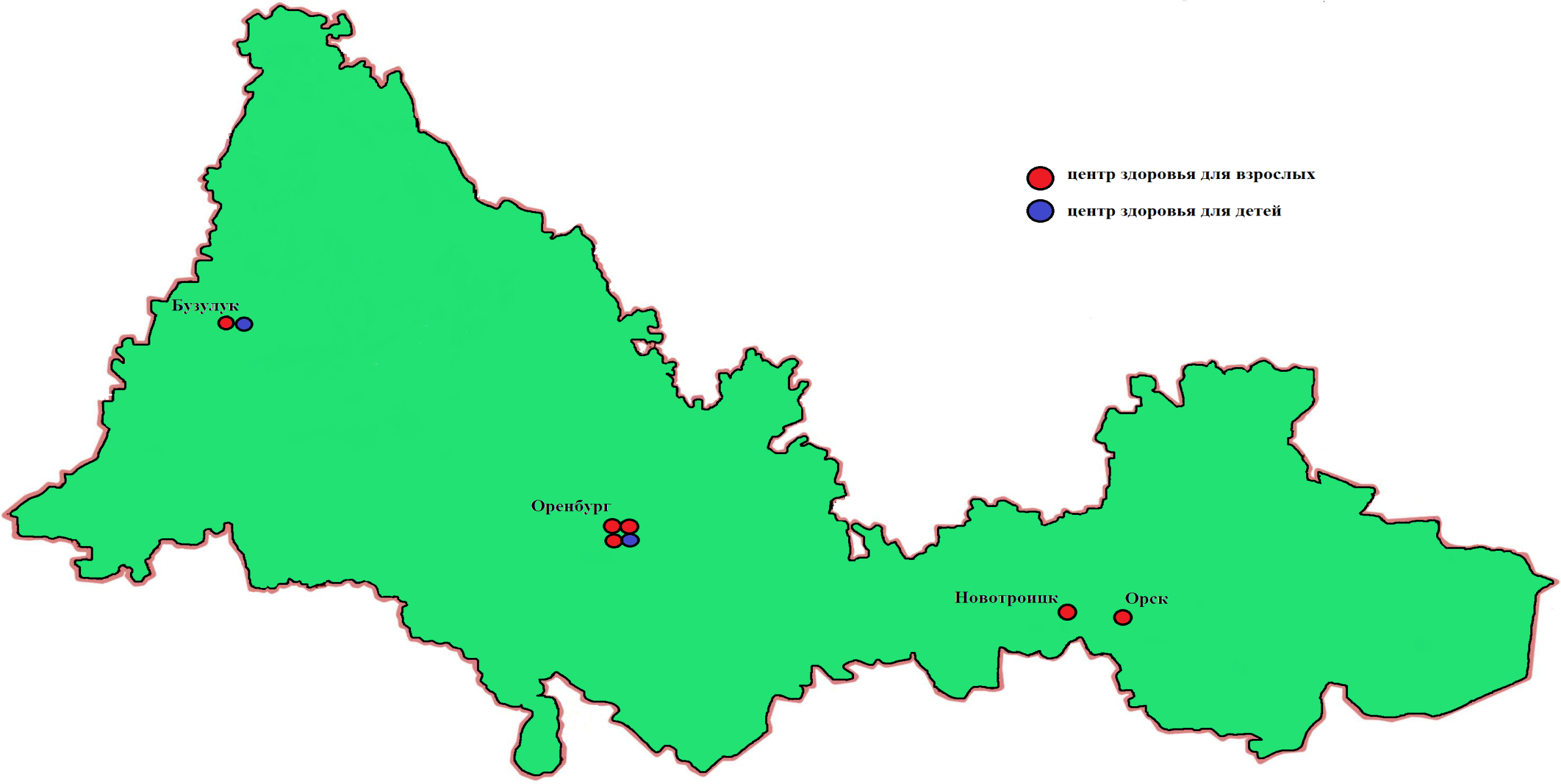 Каждый житель Оренбургской области имеет право БЕСПЛАТНО пройти обследование в ближайшем Центре здоровьяАдреса и телефоны Центров здоровья: http://oocmp.ru/left/czentr-zdorovya/czentryi-zdorovya-adresa ОРЕНБУРГСКИЙ ОБЛАСТНОЙ ЦЕНТР МЕДИЦИНСКОЙ ПРОФИЛАКТИКИ